MIG Unit 2 Review 3					Name:  ________________________Solving LP problems with Excel			Use the SOLVER feature of Excel to find the maximum values of the objective function subject to the given constraints.   1.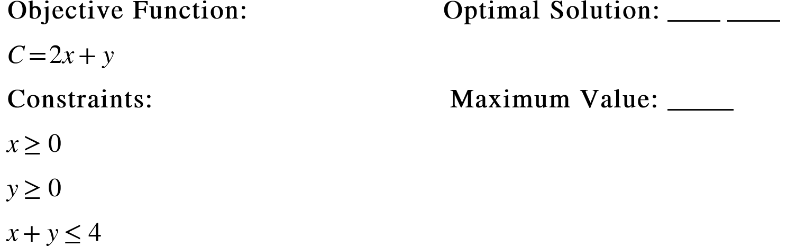 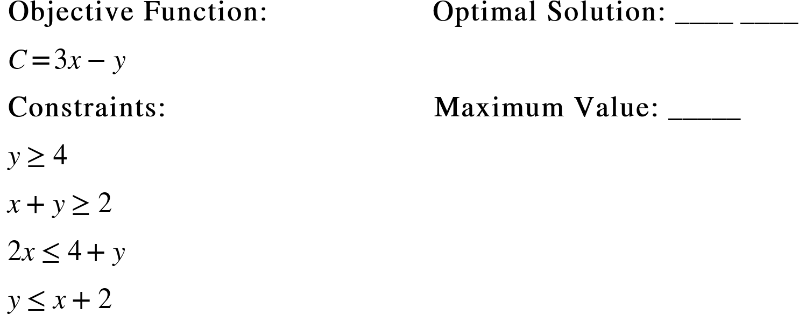 2. 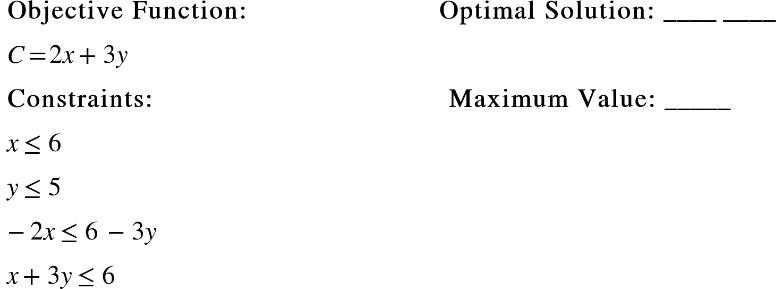 3.  	4.  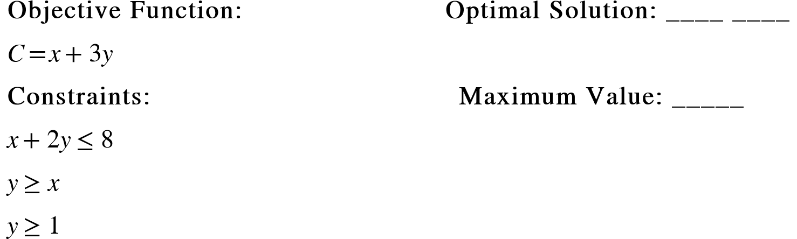 5.  		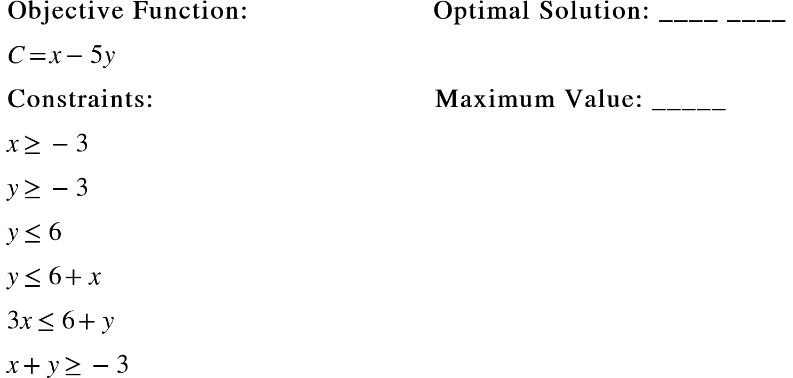 